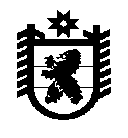 Республика КарелияБеломорский муниципальный округКОНТРОЛЬНО-СЧЕТНЫЙ КОМИТЕТБЕЛОМОРСКОГО МУНИЦИПАЛЬНОГО ОКРУГАЗАКЛЮЧЕНИЕ №1на  проект решения Совета Беломорского муниципального округа «Об утверждении Положения о порядке и размерах возмещения расходов, связанных со служебными командировками, лицам, замещающим муниципальные должности на постоянной основе и должности муниципальной службы в органах местного самоуправления Беломорского муниципального округа Республики Карелия»30 января 2024 года                                                                                г. Беломорск 1. Основание для проведения экспертизы:настоящее заключение на проект решения Совета Беломорского муниципального округа «Об утверждении Положения о порядке и размерах возмещения расходов, связанных со служебными командировками, лицам, замещающим муниципальные должности на постоянной основе и должности муниципальной службы в органах местного самоуправления Беломорского муниципального округа Республики Карелия» подготовлено в соответствии с пунктом 7 раздела VIII Положения о Контрольно-счетном комитете Беломорского муниципального округа, утвержденного Решением IV сессии I созыва Совета Беломорского муниципального округа» от 21 ноября 2023 года №29.2.  Предмет экспертизы:проект решения Совета Беломорского муниципального округа «Об утверждении Положения о порядке и размерах возмещения расходов, связанных со служебными командировками, лицам, замещающим муниципальные должности на постоянной основе и должности муниципальной службы в органах местного самоуправления Беломорского муниципального округа Республики Карелия».3. Цель экспертизы: Оценка соответствия проекта решения Совета Беломорского муниципального округа «Об утверждении Положения о порядке и размерах возмещения расходов, связанных со служебными командировками, лицам, замещающим муниципальные должности на постоянной основе и должности муниципальной службы в органах местного самоуправления Беломорского муниципального округа Республики Карелия» (далее - Положение) требованиям, установленным Трудовым кодексом Российской Федерации, законам и инымнормативнымправовым актам Российской Федерации, Республики Карелия, органов местного самоуправления Беломорского муниципального округа Республики Карелия.4. Правовая основа экспертизы:Трудовой кодекс Российской Федерации (далее - Трудовой кодекс РФ, ТК РФ), Федеральный закон от 06 октября 2003 года № 131-ФЗ «Об общих принципах организации местного самоуправления в Российской Федерации», Постановление Правительства Российской Федерации от 13 октября 2008 года № 749 «Об особенностях направления работников в служебные командировки», Устав Беломорского муниципального округа Республики Карелия.5.    В ходе проведения экспертизы установлено:Настоящее Положение разработано в соответствии со статьями 166, 167, 168 Трудового кодекса Российской Федерации, Постановлением Правительства Российской Федерации от 13 октября 2008 года № 749 «Об особенностях направления работников в служебные командировки» и определяет порядок и размеры возмещения расходов, связанных со служебными командировками, лицам, замещающим муниципальные должности на постоянной основе и должности муниципальной службы в органах местного самоуправления Беломорского муниципального округа Республики Карелия.Вышеуказанный Проект решения об утверждении Положения разработан администрацией Беломорского муниципального округа и представлен в Контрольно-счетный комитет Беломорского муниципального округа на экспертизу.5.1. Проектом решения предлагается утвердить Положение о порядке и размерах возмещения расходов, связанных со служебными командировками, лицам, замещающим муниципальные должности на постоянной основе и должности муниципальной службы в органах местного самоуправления Беломорского муниципального округа Республики Карелия.5.2. Согласно Постановлению Правительства Российской Федерации от                  13 октября 2008 года № 749 «Об особенностях направления работников в служебные командировки»,порядок и размеры возмещения расходов, связанных с командировками, определяется в соответствии с положениями статьи 168 Трудового кодекса РФ. Таким образом Положение устанавливает порядок и условия возмещения расходов, связанных со служебными командировками лиц, замещающих муниципальные должности на постоянной основе и должности муниципальной службы в органах местного самоуправления Беломорского муниципального округа Республики Карелия, направляемых в служебную командировку. Возмещаются расходы по проезду к месту служебной командировки и обратно, расходы по найму жилого помещения, дополнительные расходы, связанные с проживанием вне места постоянного жительства (суточные), а также иные расходы, произведенные работником с разрешения работодателя.Вышеуказанным Положением установлено, что:- при направлении лица, замещающего муниципальную должность на постоянной основе и должность муниципальной службы в органах местного самоуправления Беломорского муниципального округа Республики Карелия в служебную командировку ему гарантируется сохранение среднего заработка за период нахождения командированного лица в служебной командировке, а также за дни нахождения в пути, в том числе за время вынужденной остановки в пути, за все дни работы по установленному графику.- расчет среднего заработка за период нахождения командированного лица в служебной командировке производится в соответствии с законодательством Российской Федерации.- в случае временной нетрудоспособности командированного лица, удостоверенной в установленном порядке, ему возмещаются расходы на наем жилого помещения (кроме случаев, когда командированное лицо находится на стационарном лечении) и выплачиваются суточные в течение всего периода времени, пока он не имеет возможности по состоянию здоровья приступить к выполнению возложенного на него служебного задания или вернуться к постоянному месту жительства. За период временной нетрудоспособности командированному лицу выплачивается пособие по временной нетрудоспособности в соответствии с законодательством Российской Федерации.  - при направлении командированного лица в служебную командировку ему может быть выдан денежный аванс на оплату расходов на проезд и наем жилого помещения и дополнительных расходов, связанных с проживанием вне места постоянного жительства (суточные) на основании письменного заявления с указанием назначения аванса. Заявление о получении денежного аванса подается не менее чем за три дня до планируемой даты служебной командировки.- расходы по бронированию и найму жилого помещения лицам, замещающим муниципальные должности на постоянной основе и должности муниципальной службы в органах местного самоуправления Беломорского муниципального округа Республики Карелия, направляемым в служебную командировку, возмещаются по фактическим затратам, подтвержденным соответствующими документами, но не более стоимости однокомнатного (одноместного) номера в гостинице.- при отсутствии подтверждающих документов расходы по найму жилого помещения не возмещаются.- Положением устанавливаются нормативы расходов, связанных с проживанием вне постоянного места жительства (суточные), днем выезда в служебную командировку и днем приезда из служебной командировки, в том числе при их совпадении, выплачиваемых лицам, замещающим муниципальные должности на постоянной основе и должности муниципальной службы в органах местного самоуправления Беломорского муниципального округа Республики Карелия при служебных командировках на территории Российской Федерации - 300 рублей в сутки.- дополнительные расходы, связанные с проживанием вне постоянного места жительства (суточные), возмещаются лицам, замещающим муниципальные должности на постоянной основе и должности муниципальной службы в органах местного самоуправления Беломорского муниципального округа Республики Карелия за каждый день нахождения в служебной командировке, включая выходные и нерабочие праздничные дни, а также за дни нахождения в пути, в том числе за время вынужденной остановки в пути.- при служебных командировках в местность, откуда лица, замещающие муниципальные должности на постоянной основе и должности муниципальной службы в органах местного самоуправления Беломорского муниципального округа Республики Карелия исходя из условий транспортного сообщения и характера выполняемой в служебной командировке работы имеют возможность ежедневно возвращаться к месту постоянного жительства, суточные не выплачиваются.В положении также отражены и другие аспекты:- вопрос о целесообразности ежедневного возвращения лица, направленного в командировку, из места командирования к месту постоянного жительства в каждом конкретном случае решается руководителем соответствующего органа местного самоуправления с учетом дальности расстояния, условий транспортного сообщения, характера выполняемого задания, а также необходимости создания лицам, направляемым в служебную командировку, условий для отдыха.- выплата суточных в иностранной валюте лицам, замещающим муниципальные должности на постоянной основе и должности муниципальной службы в органах местного самоуправления Беломорского муниципального округа Республики Карелия при осуществлении ими служебных командировок на территорию иностранных государств, производится в размерах, установленных Правительством Российской Федерации для организаций, финансируемых за счет средств федерального бюджета.- особенности командирования лиц, замещающих муниципальные должности на постоянной основе и должности муниципальной службы в органах местного самоуправления Беломорского муниципального округа Республики Карелия на территории Донецкой Народной Республики, Луганской Народной Республики, Запорожской области и Херсонской области определяются решением Совета Беломорского муниципального округа.- по возвращении из служебной командировки лица, замещающие муниципальные должности на постоянной основе и должности муниципальной службы в органах местного самоуправления Беломорского муниципального округа Республики Карелия обязаны представить в течение трех рабочих дней отчет о расходах подотчетного лица  об израсходованных в связи со служебной командировкой суммах и произвести окончательный расчет по выданному им перед отъездом в служебную командировку денежному авансу на командировочные расходы. - вопросы, не урегулированные настоящим Положением, разрешаются в порядке, установленном Трудовым кодексом Российской Федерации, постановлением Правительства Российской Федерации от 13 октября 2008 года № 749 «Об особенностях направления работников в служебные командировки».5.3.Положение о порядке и размерах возмещения расходов, связанных со служебными командировками, лицам, замещающим муниципальные должности на постоянной основе и должности муниципальной службы в органах местного самоуправления Беломорского муниципального округа Республики Карелия разработаноадминистрацией Беломорского муниципального округа в соответствии с Трудовым кодексом Российской Федерации, законами и иными нормативным правовым актам Российской Федерации, Республики Карелия, органов местного самоуправления Беломорского муниципального округа Республики Карелия.5.4.Расходы по проезду лицам, замещающим муниципальные должности на постоянной основе и должности муниципальной службы в органах местного самоуправления Беломорского муниципального округа Республики Карелия, направляемым в служебную командировку и обратно, возмещаются по фактическим затратам, подтвержденным проездными документами (билетами) (включая оплату услуг, включенных в стоимость проездного документа (билета), оплату не включенных в стоимость проездного документа (билета) услуг по оформлению проездных документов (сервисного сбора), выбору места, провозу багажа, предоставлению в поездах постельных принадлежностей), но не выше стоимости проезда по следующим нормам:1)  воздушным транспортом - по билету эконом-класса;2) железнодорожным транспортом – в купейном вагоне скорого поезда, в плацкартном вагоне фирменного скорого поезда;3) водным транспортом - по тарифам, устанавливаемым перевозчиком, но не выше стоимости проезда в четырехместной каюте с комплексным обслуживанием пассажиров;4) автомобильным транспортом - в автомобильном транспорте общего пользования (кроме такси), при его отсутствии - в автобусах с мягкими откидными сидениями.При отсутствии проездных документов возмещение расходов производится на основании справки транспортной организации о стоимости проезда по кратчайшему маршруту следования к месту командирования и обратно в размере минимальной стоимости проезда:1) при наличии железнодорожного сообщения - по тарифу плацкартного вагона пассажирского поезда;2) при наличии только воздушного сообщения - по тарифу на перевозку воздушным транспортом в салоне экономического класса;3) при наличии только морского или речного сообщения - по тарифу каюты X группы морского судна регулярных транспортных линий и линий с комплексным обслуживанием пассажиров, каюты III категории речного судна всех линий сообщения;4) при наличии только автомобильного сообщения - по тарифу автобуса общего типа.5.5.Контрольно-счетный комитет Беломорского муниципального округа отмечает, что финансирование расходов, связанных с реализацией вышеуказанного Положения, осуществляется за счет средств, предусмотренных в бюджете Беломорского муниципального округа Республики Карелия.6. Выводы:    Контрольно-счетный комитет Беломорского муниципального округа по итогам проведенной экспертизы проекта решения Совета Беломорского муниципального округа «Об утверждении Положения о порядке и размерах возмещения расходов, связанных со служебными командировками, лицам, замещающим муниципальные должности на постоянной основе и должности муниципальной службы в органах местного самоуправления Беломорского муниципального округа Республики Карелия» считает, что Положение соответствует требованиям, установленным Трудовым кодексом Российской Федерации, законам и иным нормативным правовым актам Российской Федерации, Республики Карелия, органов местного самоуправления Беломорского муниципального округа Республики Карелияи определяет порядок и размеры возмещения расходов, связанных со служебными командировками, лицам, замещающим муниципальные должности на постоянной основе и должности муниципальной службы в органах местного самоуправления Беломорского муниципального округа Республики Карелия.7. Предложения:Предлагается утвердить решением Совета Беломорского муниципального округа Положение о порядке и размерах возмещения расходов, связанных со служебными командировками, лицам, замещающим муниципальные должности на постоянной основе и должности муниципальной службы в органах местного самоуправления Беломорского муниципального округа Республики Карелия.Председатель Контрольно-счетного комитета                                                          Сахацкая Н. Н.